REGULAMIN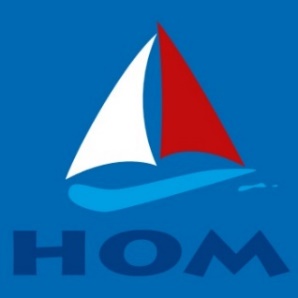 HARCERSKIEGO OŚRODKA MORSKIEGO PUCK Przebywanie na terenie ośrodka zobowiązuje do zachowania się w sposób niezagrażającybezpieczeństwu innych osób i przestrzegania regulaminu ośrodka, wypożyczalni sprzętu orazobozów i imprez organizowanych na jego terenie.Prosimy o zachowanie czystości na terenie Ośrodka.1. Doba hotelowa zaczyna się o godzinie 15:00 a kończy o godzinie 10:00 dnia następnego.2. Należności za pobyt należy uregulować przed zameldowaniem.3. Podstawą do zameldowania jest okazanie dokumentu tożsamości ze zdjęciem pracownikowi recepcji.4. Jakiekolwiek usterki w pokojach prosimy zgłaszać w recepcji w dniu przyjazdu. Brak zgłoszenia oznacza brak zastanych usterek i zniszczeń.5. Pokój może zamieszkiwać zgłoszona liczba osób. W przypadku stwierdzenia przebywania w pokoju osób nieuprawnionych koszt ich pobytu ponosi osoba zameldowana w pokoju. 6.  Cisza nocna obowiązuje od 22:00 do 7:00.7.  Osoby nie będące mieszkańcami Ośrodka, a przebywające w nim gościnnie, zobowiązane są do jego opuszczenia do godz. 22.00.8. Zachowanie Gości hotelowych oraz osób trzecich nie powinno zakłócać spokojnego pobytu innych gości. Ośrodek może odmówić dalszego pobytu osobie, która narusza tę zasadę, zachowuje się agresywnie w stosunku do obsługi oraz nie stosuje się do zasad w nim panujących – nawet w trakcie trwania doby hotelowej i bez zwrotu poniesionej opłaty za nocleg.9. Po wyprowadzeniu się i opuszczeniu pokoju należy oddać klucze/karty do recepcji. Za zgubione klucze Ośrodek obciąży gościa karą umowną wynoszącą 50 PLN, a za kartę 30 PLN.10. Przedmioty pozostawione w pokoju po jego opuszczeniu będą przechowywane przez 1 miesiąc.11. Na terenie Ośrodka wyznaczono płatne miejsca parkingowe dla Gości.12. Na terenie Ośrodka dzieci do lat 10 muszą przebywać pod opieką rodziców lub opiekunów. 13. Zezwalamy na pobyt w naszym Ośrodku zwierząt domowych. Właściciele zobowiązani są do posiadania aktualnej książeczki szczepień zwierzęcia, sprzątania nieczystości , utrzymywania ciszy oraz wyprowadzania psów tylko na smyczy. Opłata za pobyt zwierzęcia w Ośrodku wynosi 20zł/doba(przy pobycie dłuższym niż 3-dni 10zł/doba)płatne przy opłacie za pobyt. 14. Na terenie ośrodka obowiązuje zakaz palenia wyrobów tytoniowych poza wyznaczonymi miejscami, spożywania alkoholu, kąpieli w zatoce, wstępu na kapitanat osobom nieuprawnionym, wchodzenia na łodzie stojące na plaży, używania świec, grzałek i innych podobnych urządzeń niestanowiących wyposażenia pokoju, przestawiania mebli. 15. Gość ponosi materialną odpowiedzialność za uszkodzenie lub zniszczenie urządzeń Ośrodka. 16. Ośrodek oraz personel przestrzega wszystkich wytycznych dotyczących stanu sanitarnego, prosimy również Gości o jego przestrzeganie.17. Recepcja czynna całodobowo. W razie ewentualnych problemów prosimy o kontakt pod nr 502-674-698.18. Personel Ośrodka służy Państwu wszelką pomocą i jest do Państwa dyspozycji. Życzymy udanego pobytu!Załoga Harcerskiego Ośrodka Morskiego w PuckuRECEPCJA: tel. 502 674 698